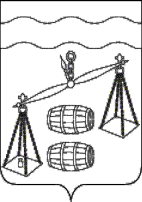 ГОРОДСКОЕ ПОСЕЛЕНИЕ«ПОСЕЛОК СЕРЕДЕЙСКИЙ»СУХИНИЧСКИЙ РАЙОНКАЛУЖСКАЯ ОБЛАСТЬПОСЕЛКОВАЯ ДУМАР Е Ш Е Н И ЕОт 28.10.2022 г.                                                                             № 90Об определении платы за использование земельных участков, находящихся в собственности городского поселения «Поселок Середейский», для возведения гражданами гаражей, являющихся некапитальными сооружениямиВ соответствии с подпунктом 3 пункта 2 статьи 39.36-1 Земельного Кодекса Российской Федерации, Федеральным законом от 06.10.2003 № 131-ФЗ «Об общих принципах организации местного самоуправления в Российской Федерации», руководствуясь Уставом ГП «Поселок Середейский», Поселковая Дума ГП «Поселок Середейский», РЕШИЛА:Установить годовой размер платы за использование земельных участков, находящихся в собственности городского поселения «Поселок Середейский», для возведения гражданами гаражей, являющихся некапитальными сооружениями (далее – плата за использование) по следующей формуле: П = (Н х К / Sзу) х Sг,где П – плата за использование;Н – налоговая ставка земельного налога для земельных участков с видом разрешенного использования, предусматривающим возведение гаражей, устанавливаемая решением Поселковой Думы ГП «Поселок Середейский»;К – кадастровая стоимость земельного участка, в границах которого возведен гараж в соответствии с утвержденной схемой размещения гаражей, являющихся некапитальными сооружениями (далее – Схема);Sзу – площадь земельного участка, в границах которого возведен гараж в соответствии с утвержденной Схемой;Sг – площадь занимаемая гаражом в соответствии с утвержденной Схемой. В случае отсутствия указания в Схеме на размер занимаемой гаражом площади такая площадь принимается равной 25 м 2. Установить годовой размер платы за использование, в случае если в отношении земельных участков и (или) земель кадастровая стоимость не определена, по следующей формуле:П = Н х Кср х Sг,Где П – плата   за использование;Н – налоговая ставка земельного налога для земельных участков с видом разрешенного использования, предусматривающим возведение гаражей, устанавливаемая решением Поселковой Думы ГП «Поселок Середейский»;Кср – средний уровень кадастровой стоимости земельного участка по  городскому поселению, определенный в отношении земельных участков с видом разрешенного использования, предусматривающим возведение гаражей;Sг – площадь занимаемая гаражом в соответствии с утвержденной Схемой. В случае отсутствия указания в Схеме на размер занимаемой гаражом площади такая площадь принимается равной 25 м 2. В случае если платежный период составляет менее года, плата за использование определяется исходя из годового размера платы за использование пропорционально платежному периоду.При определении размера платы за использование применяются показатели, указанные в пунктах 1 и 2 настоящего Решения, действующие на дату утверждения Схемы, а впоследствии на очередной финансовый год – по состоянию на 1 января года, на который рассчитывается размер платы за использование.Решение Поселковой Думы ГП «Поселок Середейский» от 29.10.2021 № 55 «О порядке определения платы за использование земельных участков, находящихся в собственности городского поселения «Поселок Середейский», для возведения гражданами гаражей, являющихся некапитальными сооружениями» считать утратившим силу.Настоящее Решение вступает в силу после его обнародования.Контроль за исполнением настоящего Решения возложить на администрацию ГП «Поселок Середейский».Глава городского поселения«Поселок Середейский»                                                          Т.Д. Цыбранкова